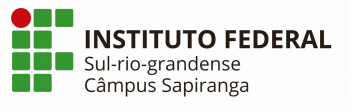 Ações de Permanência e êxito Relatório 2018Equipe responsávelDireção: Marta Helena Blank TessmannChefia Departamento Ensino, pesquisa e extensão: Juliana Cardoso PereiraPedagoga - supervisora: Marja Leão BracciniPedagoga - orientadora Educacional: Gisele Lopes HecklerPsicóloga: Chaianne JirkowskiAssistente Social: Katiusse Içara AlvesProfissional de Atendimento Educacional Especializado: Edilaine Vieira LopesCoordenação do Curso Técnico Integrado em Eletromecânica: Cristiano LinckCoordenação do Curso Técnico Integrado Informática: Vasco Ricardo Aquino da SilvaCoordenação do Curso Subsequente em Eletroeletrônica: Eduardo Schmidt Fernandes dos Santos Coordenação do Curso Técnico Integrado em Eletrotécnica - Modalidade EJA: Juliane de Souza Nunes de MouraRelatórios Permanência e êxito - 2018 AÇÕESRISCOSParticipação do Câmpus em Festas Populares/Atividades do município - comunitarização institucionalBaixa adesão da comunidadeParticipação Estudantil em Eventos CientíficosBaixa adesão dos estudantesFalta de recursos para custeio da participação nos eventosIV FECITI - Feira de Ciências, Tecnologia e Inovação do IFSUL – Câmpus SapirangaBaixa adesão da comunidadeAtendimento e acompanhamento biopsicossocial-pedagógico individualizado aos estudantes  conforme Política de Inclusão e Acessibilidade do IFSulBaixa adesão dos estudantes. Baixo número de profissionais habilitados para essa atividadeReuniões periódicas com responsáveis pelos alunos menores de idadeBaixa adesão dos responsáveisAcompanhamento e apoio aos docentes em caso de reprovações iminentes na sua disciplina. Baixo número de profissionais habilitados para essa atividade - PedagogosReuniões de acompanhamento por curso para encaminhamento de demandas do curso e dos alunos.Baixa adesão dos servidores. Dificuldade em conciliar horários para reuniões.Conselhos e pré-conselhos de Classe e encaminhamentos destes.Baixa adesão dos servidores.Formação e acompanhamento dos docentes ingressantes.Baixa adesão dos servidores.Atendimento individual oferecido semanalmente pelos professores.Baixa adesão dos estudantesEstabelecer fóruns de discussão com todas as turmas.Baixo número de profissionais habilitados para essa atividade - PedagogosApoio às atividades do Grêmio Estudantil para a realização das eleições e atividadesBaixa adesão dos estudantesRealização do II Rockdog, confraternização entre estudantes e servidores no encerramento do 1º semestre. Promoção da Orientadora Educacional com a parceria de TAEs e Docentes.Inexistência de recursos.Criação do Grupo de Teatro do CâmpusAusência de recursos e baixa adesão dos estudantesDar retorno do conselho de classe e traçar metas pessoais para os alunos.Baixo número de profissionais habilitados para essa atividade - PedagogosDar retorno coletivo aos estudantes sobre os conselhos de classe para as turmas.Baixo número de profissionais habilitados para essa atividade - PedagogosRecepção aos alunos novosBaixa adesão de estudantes e servidores. Acompanhar o rendimento e frequência dos estudantes e realização das ações demandadasBaixo número de profissionais habilitados para essa atividade - PedagogosTrabalhar hábitos de estudo com alunos dos cursos  integradosBaixo número de profissionais habilitados para essa atividade - PedagogosAcolhimento Psicológico, orientação profissional e atividades de inclusão com alunos e professores para poder resgatar as potencialidades e autoestima dos alunos e garantir maior satisfação e interesse Baixo número de profissionais habilitados para essa atividade - PsicólogoExecução do Edital da Assistência Estudantil 2018-1 Falta de recursos para pagamento de todos selecionados Execução do Edital da Assistência Estudantil 2018-2Falta de recursos para pagamento de todos selecionados Reunião informativa após a execução dos  editais da Assistência EstudantilParticipação dos estudante selecionados